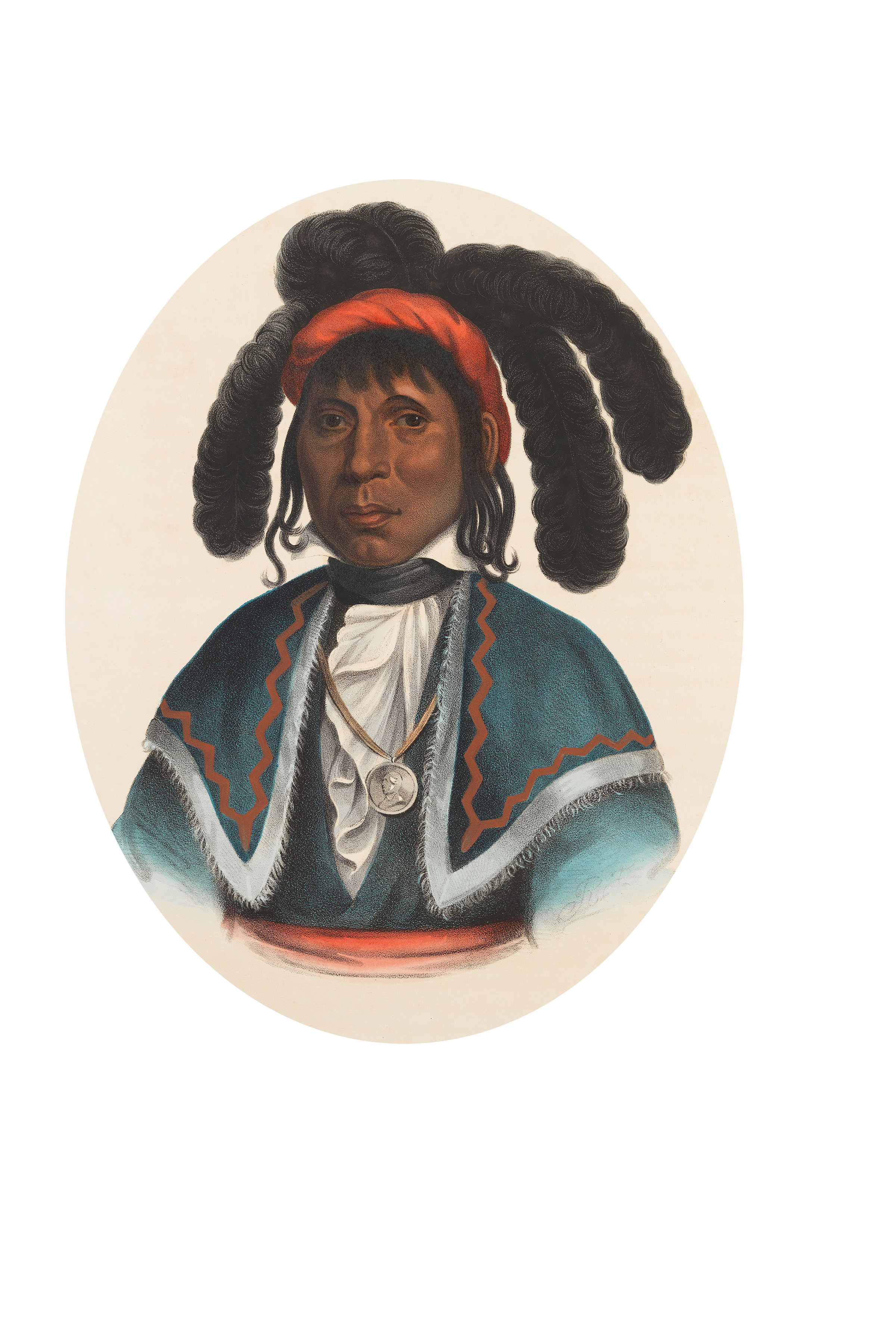                             Town of Micanopy            Town Commission • Regularly Scheduled Meeting                 Tuesday • January 8, 2019 • 7:30 PMA G E N D ACall to Order  2. Invocation & Pledge of Allegiance to Flag  3. Roll Call  4. Consent Agenda	A)	Agenda Approval	B)	Minutes of Regular Meeting of December 11, 2018     	C)	Review & Acceptance of Financial Transactions & Reports  5. Guests		A)	Carolyn Wallace, Alachua County Library District, Micanopy Branch  6.	Citizen’s Forum (public comments limited to 5 minutes per speaker, please)  7. Citizen Board and Committee Reports	A)	Planning & Historic Preservation Board	B)	Tree Committee  8. Town Attorney Report		A)	Resolution 2019-01 Election Town Commission Seats #1 & #2 		B)	Hurricane Irma FEMA Reimbursement Agreement   9. Town Administrator Report	  10. New Business		A)	Duke Energy Proposed Vegetation Management Plan Changes		B)	Estimates to Remove and Replace Town Hall Cast Iron Drains																			    	    	     	    11. Unfinished Business	A)	Softball League Agreement		B)	Solid Waste Request for Proposal (RFP)		C)	RFQ Engineering Services Response from Mittauer & Associates – Greg Lane		D)	Town Hall Maintenance Project Status		E)	Matthew Palumbo Application for Service on Tree Committee  12. Town Commissioner Reports•	Commissioner Joe Aufmuth•	Commissioner Ginny Mance•	Commissioner Mike Roberts•	Commissioner Troy Blakely  13. Mayor Tim Parker Report  14. Adjourn